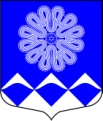 СОВЕТ ДЕПУТАТОВМУНИЦИПАЛЬНОГО ОБРАЗОВАНИЯПЧЕВСКОЕ СЕЛЬСКОЕ ПОСЕЛЕНИЕКИРИШСКОГО МУНИЦИПАЛЬНОГО РАЙОНА ЛЕНИНГРАДСКОЙ ОБЛАСТИРЕШЕНИЕот  17 августа  2023  года                                                                         №  38/197В соответствии с Федеральным законом № 131-ФЗ от 06.10.2003 «Об общих принципах организации местного самоуправления в Российской Федерации», Уставом  муниципального образования Пчевское сельское поселение Киришского муниципального района Ленинградской области, совет депутатов муниципального образования Пчевское сельское поселение Киришского муниципального района Ленинградской областиРЕШИЛ:	1. Внести следующие изменения в Положение о порядке подготовки и проведения схода граждан в населенных пунктах, входящих в состав муниципального образования Пчевское сельское поселение Киришского муниципального района Ленинградской области, утвержденное решением совета депутатов от 22.03.2019 № 52/266 (далее – Положение):1.1. Пункт 4 главы 1 Положения изложить в следующей редакции:«4. Сход граждан правомочен при участии в нем более половины обладающих избирательным правом жителей населенного пункта (либо части его территории) или поселения. В случае, если в населенном пункте отсутствует возможность одновременного совместного присутствия более половины обладающих избирательным правом жителей данного населенного пункта, сход граждан в соответствии с уставом муниципального образования Пчевское сельское поселение, в состав которого входит указанный населенный пункт, проводится поэтапно в срок, не превышающий одного месяца со дня принятия решения о проведении схода граждан. При этом лица, ранее принявшие участие в сходе граждан, на последующих этапах участия в голосовании не принимают. Решение схода граждан считается принятым, если за него проголосовало более половины участников схода граждан.».          2. Опубликовать настоящее решение в газете «Пчевский вестник» и разместить на официальном сайте администрации муниципального образования  Пчевское сельское поселение Киришского муниципального района Ленинградской области.	3. Настоящее решение вступает в силу после официального опубликования.Глава муниципального образованияПчевское сельское поселение                                                       В.В. ЛысенковО внесении изменений и дополнений в Положение о порядке подготовки и проведения схода граждан в населенных пунктах, входящих в состав муниципального образования Пчевское сельское поселение Киришского муниципального района Ленинградской области, утвержденное решением совета депутатов от 22.03.2019 № 52/266